MERU CENTRAL CLUSTER EXAMSEND OF TERM TWO – 2020451/1 computer studiesPaper 1 (theory)2 ½ hoursEnd Term Two ExamNovember 2020FORM FOURMARKING SCHEMESECTION A											 (40 Marks)Answer all the questions in this section1.	(a) Explain disk formatting				   				(2mks)Process of preparing a new disk for use by  imprinting empty tracks & sectors on the surface  of the disk  that can  be recognized and access by a particular operating systemThe preparation/ initialization of a disk for storage of data2.	(a) Explain why the following controls should be implemented for computer based system( 2mks)	(i) Back- ups	- Backups can be used to recover/ restore/ prevent lost data	(ii) Password-	Passwords control access to computer systems/ facilities(b) List two examples of utility software in operating systems                                    (2mks)		Text editorsSort utilityLanguage translatorsMerge utilityLoaderCopy utilityLinkerDump utilityDiagnostic toolsDatabase management system3.	Differentiate between source program and object program				(4mks)Source code is the program as written by the programmer using an editor program either in high level or assembly language.   Object code  is the program in machine code (or binary form) produced by a compiler or assembler after translating the source program, and can be readily and can be readily loaded into the computer. 		4.	The cells P3 to P20 of a worksheet contain remarks on students ’ performance such as very good, good, fair and fail depending on the average mark. Write a formula that can be used to count ALL students who have the remark “very good”. 		                        (3 mks)		=COUNTIF (p3:p20,’’Verry Good’’)5.	(a) State the purpose of  registers in a computer system		                      ( 1 mks)They act as high speed storage locations. They are used to hold data and instructions temporarily just before and after processing.6.      Give Three advantages of using GUI based operating system over a command line interface (3mks)User friendlinessEasy to learn & use  even by those  who do  not have much knowledge about themOne does not need to master any commandsIt is faster to work with than a command line interface as it only relies on clicking  the icons by use of a pointing device7.	(a) Name the control structure depicted by the flowchart  below	( 1 mk)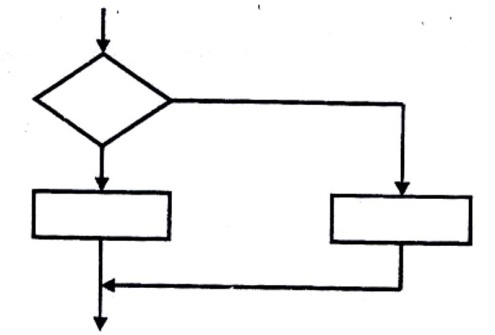 Selection control structure e.g., If-then-else(b) Explain the following terms as used in program implementation		( 2 mks)        (i) parallel runningThis is where both the existing and the new systems are run concurrently/simultaneously (at the same time) for a period of time until users have gained confidence in the new system.  Data is processed on both systems in order to compare their performance, and also cross check the results.ii)	Direct change overThis is a complete replacement of the existing system with the new system in one bold move.  The existing system is stopped & abandoned and the new system starts operating immediately.8.	(a) Name two methods of representing signed numbers in computers 		 (2 mks)Ones complimentTwos complimentPrefixing an extra sign bit. 	b) 	Identify the four types of storage media shown below (2marks)	i)	Floppy disk 	ii)	Zip disk 	iii)	Magnetic tape 	iv)	Compact disk / digital versatile disk 	c) 	Compare the storage device (i) and (iii) above (1mark)Floppy disk is fast in accessing data than the magnetic tape Floppy stores data randomly while a tape store sereially Floppy has a smaller capacity that magnetic tape 9.	Differentiate between Random and indexed-sequential file organization methods       (2mks)In random file organization, records are stored in the file randomly and accessed directly, while in indexed –sequential, the records are stored sequentially but accessed directly using an index.10.	Name two types of relationships that can be applied in database design.		(2mks)		-  One to one		-  One to many/ Many to One		-  Many to Many	11.	Explain the following terms as used in word processing:		(3 mks)	a)	Indenting	It is moving of line/paragraph text away from the left or right margin	Leaving a space at the beginning of a line/paragraph of text from the marginb)	Alignment 	Refers to how text is positioned/lined up in a paragraph relative to the left, right or centre of the page. c)	Word wrapA facility that word processor use to automatically move the text cursor to the beginning of the next line when it reaches the right margin automatic rolling of text to the next line when you reach the end of the line.12.	Outline two ways in which computers can be used in hotels.	(2mks)Reservation/booking of roomsRecord keeping on sales and purchases (stock control)Producing bills & payrollsMarketing and advertisingCommunicationSecurity13.	a) Explain binary coded decimal code of data representation.		(1mk)	This is a data encoding system that uses 4 binary digits to represent an individual decimal digit.b)	firewall A software that filters requests of data from a remote location.14.	Arrange the following data units in ascending order of size. BYTE, FILE, BIT, NIBBLE					(2mks)Bit 		Nibble		Byte		File15.	State two health issues that may result from prolonged use of computers.	(2mks)Harmful radiations that cause damage to eyesight/eye problemseyestrain/eye fatigueHeadachesRepetitive Strain Injury (RSI) i.e. arm strain, wrist strainfinger deformationBack strain.SECTION B (60 )16.	a)	State the stage of program development in which:				(2mks)	i)	A flowchart would be drawn 		Program designii)	The programmer would check whether the program does as required program Testing	iii)	The user guide would be written 		Program testing	iv)	The user guide would be written		Program documentationb)  Translate the following flowchart into a pseudo code (7marks) 	Start 	Sum = 0 	Count = 0 	While scores are present do 	Read score 	Count = count +1 	Sum = sum +score 	If there are more scores then 	Average = sum/count 	Print average 	End if 	Else 	Print no record exist 	End while 	Stop c) 	Assuming the following score are entered 0, 20 and 40 respectively what would be output from the	 	flowchart (3marks)17.	17.	a) 	Convert each of the following binary numbers to decimal equivalent given that the left most digit is a		sign bit (4marks) 	i) 	001011012 		01011012		= (1*25) + (1*23) + (1*22) +1*20)		= 32+8+4+1		= 4510			+4510 	ii) 	110010012 		10010012 		= (1*26) + (1*23) + (1*20) 		= 64 + 8 +1 		= 7310			-7310	b) 	Convert the decimal number 0.42 to 6 bit binary notation 	(4marks) 		0.42*2 = 0.84 		0.84*2 = 1.68 		0.68*2 = 1.36		0.36*2 = 0.72 		0.72*2 = 1.44		0.44*2 = 0.88 					= 0.0110102 	c) 	Using two’s complement, subtract 1110 from 810, leaving your answer in binary notation (3marks) 		810  1110		8		000010002		00001000		11		000010112		11110101				111101002				111111012					+ 1				11110101	d) 	Perform the following binary operation (2marks) 		110012 + 11012 + 1012 						1010112  	e) 	Using place value method, convert 4510 to its binary equivalent (2marks) 											= 01011101218.	a) 	What is virtual reality (2marks)	Is where a person gets psychologically immersed in an artificial environment generated by computer system 	b) 	Explain the following interactive sensory equipment used in virtual reality (2marks) 	i) 	Headgear 	Channels images and sound from the source to the eyes and ears of the wearer hence producing a 3 – D		effect in the virtual world. 	ii) 	Body suit 	Made of conductors wires that sense body movement and relay data into the virtual reality system	c) 	What is Artificial intelligence? (1mark) 	Making computers perform task that could otherwise require intelligence if performed by human beings. 	d)	State and explain three components of an expert system (6marks) 	Knowledge base:- store knowledge in the form of roles as facts concerning a certain subject interest 	Interference engine – software which control how knowledge is searched and accessed from the knowledge 	base. 	User interference:- enables the user to interact with the system	e) 	Explain method of information gathering in system development 	(3marks) 	Observation 	Questionnaire 	Record checking 	Interview 	f) 	List two application area of virtual reality (2marks) 	Flight test simulation 	Space station maintenance	Micro-surgery where it enables a tinny surgical device inserted in patience body to be controlled Testing the design of building using computer simulation 19.	a) 	 	i) 	Other than select queries name two other queries used in databases (2marks) 	Make table query 	Delete 	Update table 	Append 	ii) 	Write an expression that will return only those patients who are 20 years’ old (3marks) 		Age: 2016 – (Date of birth) 		Condition = 20 	b) 	Differentiate between bound and un bound controls as used in database forms (2marks) 	Bound is linked to a table in the database and un bound is not	c) 	Give two reasons why input screens are better data entry designs that entering data directly into a		table 	(2marks) 	Deals with one record at a time 	Computations can easily be done using command button 	d) 	The figure below is an extract of a worksheet containing information on household items. Use it to 		answer the following questions: 	i) 	Write a formula to calculate the total cost of sugar 	(1mark) 		= (B4*C4) or PRODUCT (B4,C4) 	ii) 	The prices of all items increased by 10% and the value 10% is placed in cell B8. Using cell addresses		with absolute referencing only, write a formula to calculate the new unit of the salt. (2marks)		= ($B$8*C5)+C5	iii) 	Write a function to display the number of cells in which the cost per unit is equal to 25.(2marks) 		= COUNTIF (C2:C5, = 25) 	iv)	Write a function to display the least total cost for all items (1mark) 		= MIN (D2:D5) 20. 	A school computer laboratory is scheduled to undergo major renovations. The lab is schedule to receive new		computer whose specifications are given below:- 	Pentium IV 2.8GHz processor 	40GB HDD 	3½ FDD 	256MB RAM 	56 x CD ROM 	17”SVGA TFT monitor 	The computers are going to be networked and will be able to browse the internet. a) 	Explain what is meant by the terms:- (2marks) i) 	FDD - Floppy disk drive ii) 	HDD - Hard disk drive iii) 	SVGA - Super video graphic array iv) 	TFT - Thin film transistor b) 	The computer is to be networked, name one extra device that should be fitted on every computer to enable 	this to happen (1mark) 	Network interface card c) 	The computer is to receive internet facilities through the server on a dial; up system. Name and describe	the function of a special device that needs to be connected to the server to complete the connection.																 (1mark) 	Modem d)	i) 	The school has to apply star topology to link up the computer. List two advantages of this type of 			topology (1mark) 	A breakdown of one of the breakdown does not affect the other nodes 	It’s easy to configure 	ii) 	Name the central device used to connect the computers in this topology 	(1mark) 		Server e) 	List two other types of topologies that the school could have opted for 	(1mark) 	Bus 	Ring 	Mesh f) 	List four advantages of using a network (2marks) 	Sharing of resources 	Improved communication 	Distributed process 	Remote communication 	Telecommuting 	Reliability g)	i) 	Data transmission via the internet is done using a mode known as packet switching. Describe this data		transmission mode (1mark)  		Is where a packet is send across with an address 	ii) 	Name one other modes of transmission (1mark) 		Ethernet h)	i) 	The school’s LAN is done using UTP cable. List two advantages of using this type of cable. 		Cheap compared to fibre optic cable 	Easy to configure 	ii) 	List two advantages of using fibre cable in networking (1mark) 	Faster in transmission 	Higher bandwidth 	Low attenuation i) 	Data flows in the school’s LAN in a duplex manner. Discuss two other types of data transmission in		network giving examples (2marks) 	Simplex 	Half duplex Score 02040Sum 02060Count 123Average 01020Place value26=6425=3224=1623=822=421=220=1Difference 45-64-1945-32 1313-16 -313-8 55-411-2-11-10Digit 0101101ABCDEF1Item description No of units Cost per unit Total cost 2Maize flour 202103Tea leaves 641854Sugar 771495Salt 2825